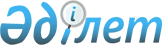 О внесении изменений в некоторые решения Комиссии Таможенного союза и решения Евразийской экономической комиссии в связи с изменением единой Товарной номенклатуры внешнеэкономической деятельности Таможенного союзаРешение Коллегии Евразийской экономической комиссии от 25 июня 2014 года № 94.
      В соответствии с Договором о Евразийской экономической комиссии от 18 ноября 2011 года и Регламентом работы Евразийской экономической комиссии, утвержденным Решением Высшего Евразийского экономического совета от 18 ноября 2011 г. № 1, на основании Решения Коллегии Евразийской экономической комиссии от 26 мая 2014 г. № 77 "О внесении изменений в единую Товарную номенклатуру внешнеэкономической деятельности Таможенного союза и Единый таможенный тариф Таможенного союза в отношении отдельных видов товаров в соответствии с обязательствами Российской Федерации в рамках ВТО и об одобрении проекта решения Совета Евразийской экономической комиссии" Коллегия Евразийской экономической комиссии решила:
      1. Утратил силу Решением Коллегии Евразийской экономической комиссии от 22.09.2020 № 114 (вступает в силу по истечении 30 календарных дней с даты его официального опубликования).

      2. Утратил Решением Коллегии Евразийской экономической комиссии от 17.08.2021 № 100 (порядок введения в действие см. п.2).


      3. Утратил силу решением Коллегии Евразийской экономической комиссии от 21.04.2015 № 30 (вступает в силу по истечении 30 календарных дней с даты его официального опубликования).
      4. В пункте 22 перечня продукции, в отношении которой подача таможенной декларации сопровождается представлением документа об оценке (подтверждении) соответствия требованиям технического регламента Таможенного союза "О безопасности аппаратов, работающих на газообразном топливе" (ТР ТС 016/2011), утвержденного Решением Коллегии Евразийской экономической комиссии от 24 апреля 2013 г. № 92, слова "из 8307 90 000 0" заменить словами "из 8307 90 000".
      5. Настоящее Решение вступает в силу с 1 сентября 2014 г.
					© 2012. РГП на ПХВ «Институт законодательства и правовой информации Республики Казахстан» Министерства юстиции Республики Казахстан
				
Председатель Коллегии
Евразийской экономической комиссии
В. Христенко